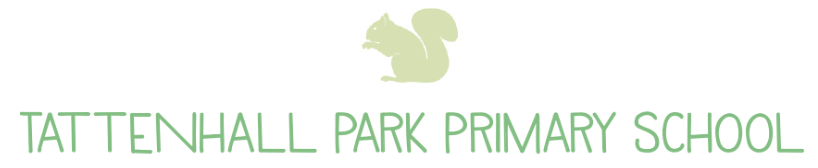 Squirrels Nursery- Registration Form 2024-2025Thank you for your interest in Squirrels Nursery.  We look forward to welcoming you into school.Child’s Name: __________________________________Date of Birth: ________/_________/_________ (Your child must be 3yrs old before attending Squirrels)What term would you like your child to start?Autumn                  Spring                   Summer4th September ‘24                              7th January ‘25			         22nd April ‘25Required Sessions- Please tick your required sessions.  We cannot guarantee your preferred choices; however, we will try to accommodate you wherever possible.*Please note, we require a 2 session minimum requirementI am eligible for 30hrs   	I am eligible for 15hrs My child also attends ___________________________________ Nursery/Pre-schoolAdditional sessions will be charged at £13.50 per session (AM or PM) or £27.00 per day.  Absences and holidays will be chargeable.  After your sessions have been allocated, it will not be possible to change your free entitlement until the term after. We ask that days are kept the same for staffing and ratio purposes and only changed, if needed, at the start of each term.  If you would like your child to stay all day, you will be required to supply a packed lunch.  Signed: ____________________________________ Name: ________________________________Date: __________________________________DAY8:45-11:45Morning Session12:15-3:15Afternoon Session8:45-3:15All Day (including lunch)MondayTuesdayWednesdayThursdayFriday